Key Identified Risks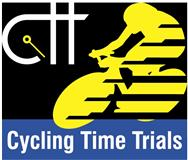 Risk AssessmentCourse/Road(s) Assessed:  Club Hillclimb     Course: Approximately 1 mile on Withenshaw Lane, near Sutton, MacclesfieldDate of Assessment/Review: 09 January 2022Name of Assessors: Jeanette BarberCourse Description:  Traffic Flows: Extremely light (start time 11:15)Course/Event History: None DistanceLocationIdentified Significant Risk/HazardsLevel of Risk
Low/Med/HighMeasures to reduce Risk
(if applicable)Throughout courseIt is a narrow lane, with few stretches suitable for passing/overtaking of a slow-moving cyclist. Riders to assume central position on road to deter vehicles from attempting to squeeze past. It is a narrow lane, with few stretches suitable for passing/overtaking of a slow-moving cyclist. Riders to assume central position on road to deter vehicles from attempting to squeeze past. MediumAll riders MUST have a rear red light and a white front light whilst competing (preferably flashing)All riders MUST wear a cycling helmet whilst competingRiders encouraged to wear bright, visible clothingThroughout coursePoor road surface, pot holes, gravel on roadPoor road surface, pot holes, gravel on roadLowRiders to pay attention to road surfaces ahead0 milesSTART: Bottom of Withinshaw LaneTraffic passing riders waiting to startLowSigns on Hollin Lane at side of road before junction with Withinshaw LaneOfficials to wear hi-viz clothingRiders encouraged to wear hi-viz clothingRiders to use front and rear lights1 mileFINISH:  On Withinshaw Lane at top of climb approx. 50m from junction with Ridge HillRiders stopping after completing courseLowSigns on Ridge Hill at side of road before junction with Withinshaw LaneOfficial with hi-viz clothing.The small junctions or entrances to farms/ facilities that are not identified in this risk assessment have been considered, however are not considered significant to pose a risk and therefore have not been noted.